RICHMOND RECREATIONOMBRE PUMPKIN CENTERPIECESUPPLIES:-PUMPKIN REAL OR FAUX-PAINTS IN SHADES FROM PINK TO MAROON-PAINT BRUSHES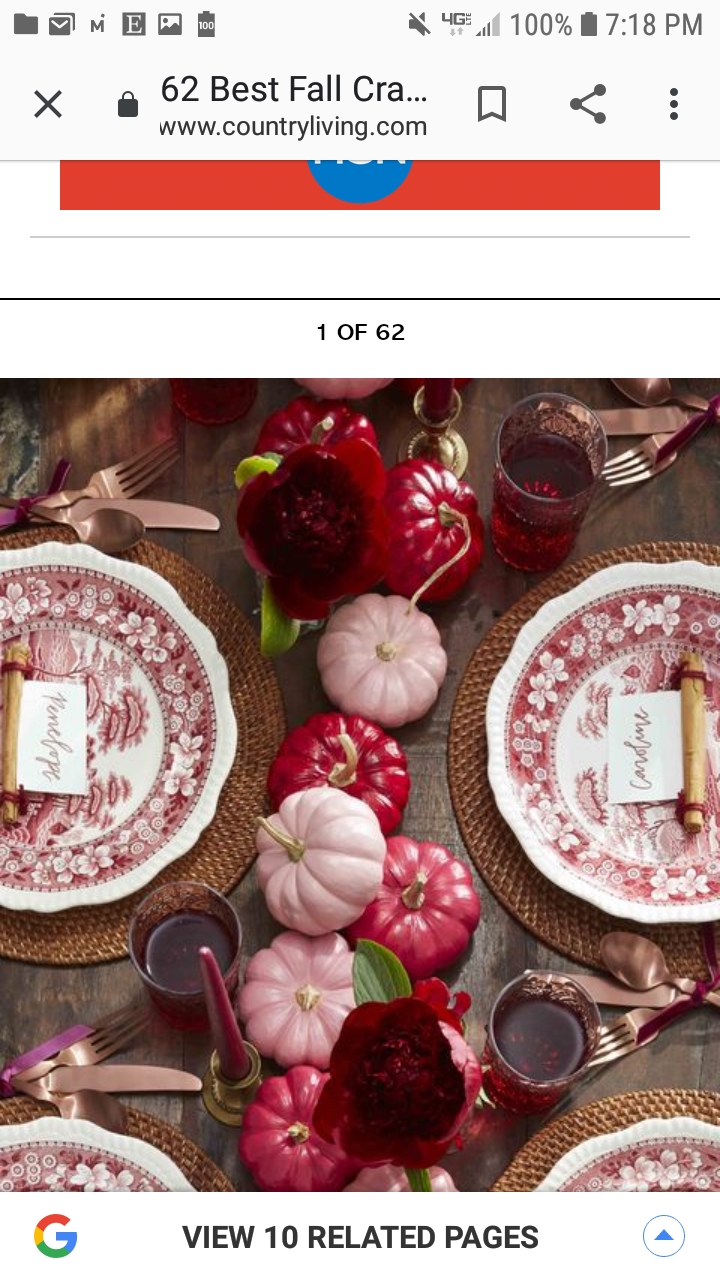 MORE DETAILED INSTRUCTIONS CAN BE FOUND AT:WWW.COUNTRYLIVING.COM